Муниципальное казенное дошкольное образовательное учреждение детского сада общеразвивающего вида с приоритетным осуществлением деятельности по      художественно – эстетическому направлению развития детей № 5  с . Арзгир  Арзгирского района  Ставропольского края  ( МКДОУ д\с № 5 с . Арзгир )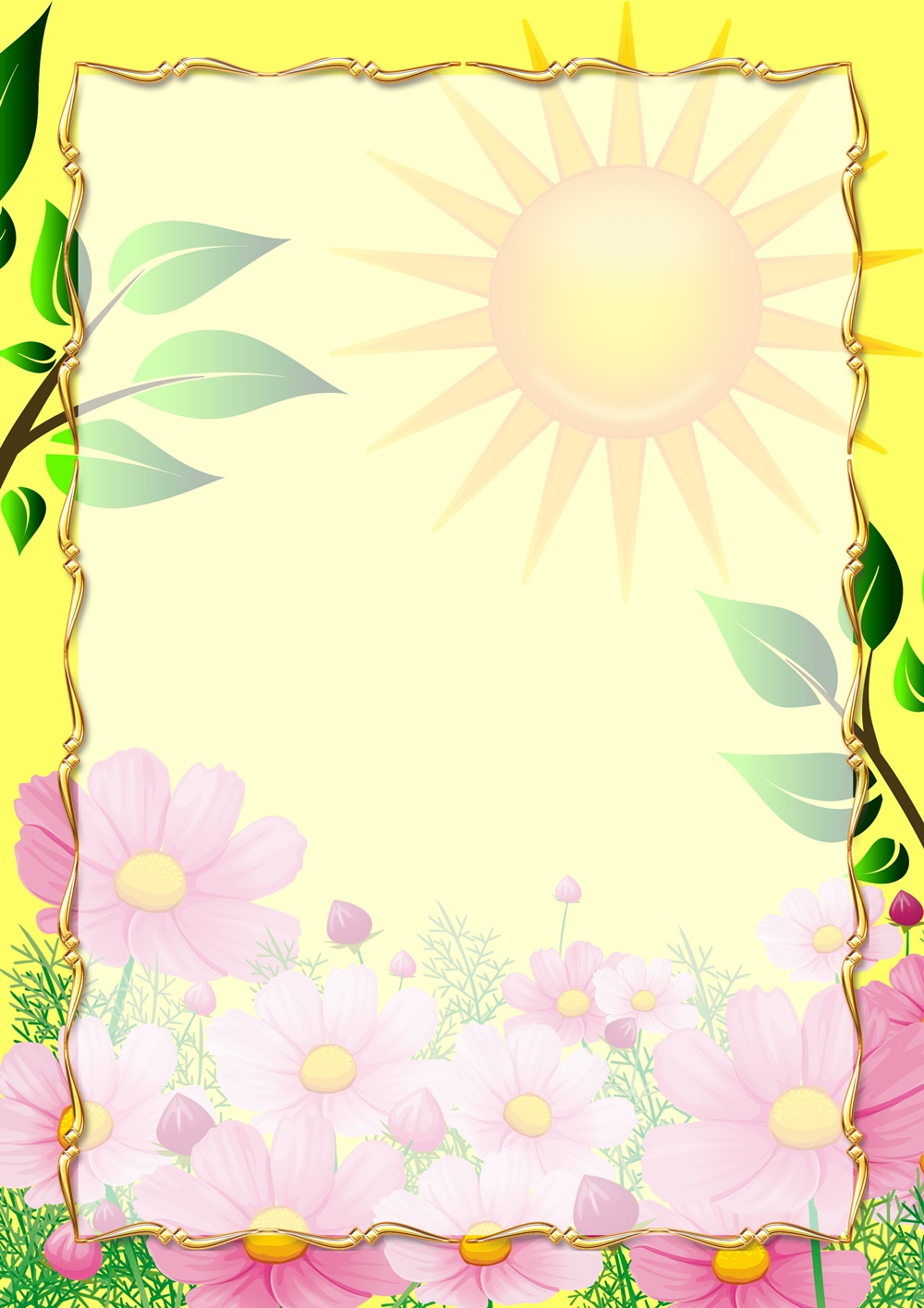                                                                                                      Утверждаю                                                                                                     Заведующий МКДОУ д/с №5 с.Арзгир                                                                                                      _____________________Л Г.Снитко                                                                                                       «___»________________2017 г.Конспект НОД по экологии в средней группе«Природа - чудесница».                                                     Воспитатель МКДОУ  д/с № 5                                                                                                                 Сидоренко О.Мс .Арзгир 2017гЦель: развитие комплекса интегративных качеств личности воспитанников в процессе игровой и познавательно - коммуникативной деятельности.Задачи:Обучающие: учить наблюдать за жизнью природы.Образовательные: показать детям многообразие растительного и животного мира. Помочь почувствовать красоту и многообразие природы.Развивающие: развивать творческое воображение, фантазию. С помощью игровых имитаций дать почувствовать сопричастность всему живому и прекрасному.Воспитательные: воспитывать экологическую культуру, любовь к природе и доброе отношение друг к другу.Деятельность детей в НОД: познавательная, познавательно - исследовательская, игровая, коммуникативная, продуктивная, двигательная.Предметно – развивающая среда для НОД : картинки деревьев , листья разных деревьев (самодельные) ; имитация грибной поляны ( пеньки, грибочки и т.д. ) ; грамзапись пение птиц.Ход НОД:В-ль:  Собрались все дети в круг            Я, твой друг и ты мой друг.            Крепко за руки возьмёмся            И друг другу улыбнёмся! Отлично!Наше правило : « Каждый день всегда , везде, на занятиях , в игре- смело , чётко говорим и тихонечко сидим»В-ль: - Загадаю я вам загадку, а вы отгадайте, чему будет посвящено наше занятие.Встал стеною до небес                                                Перед нами чудо…..Дети: - Лес.- Правильно, лес. Молодцы! Отправимся мы сегодня в лес на прогулку. Не  за грибами и не за  ягодами, а за чудесами!  Но в лесу мы – гости. А как должны вести гости?Дети : -Не шуметь , не ломать ветки , не мусорить и т,д,В - ль. Все готовы? Но для этого нам надо произнести волшебное заклинание.Нужно нам закрыть глаза,Сделать два больших прыжка.Руки вытянуть вперёд ,А затем наоборот.Как листочки покружиться,Чтоб в лесу нам очутиться.Вид так чудо из чудес Мы попали прямо в лес.В-ль: Вот дети мы с вами и в лесу. Как здесь красиво. Воспитатель подбрасывает вверх листья деревьев.Листья разноцветныеНа ветру кружатся,И на землю падают,И ковром ложатся.- Какие красивые листья: жёлтые, красные. А в какое время года листья разноцветные?Дети: - ОсеньюВ-ль: - Правильно, а какие они были летом?Дети: - Зелёные.В-ль: - А какие они были весной?Дети: - Сначала были почки, потом распустились и стали маленькими зелёненькими.В-ль: - Хорошо, молодцы. Что с ними будет, когда зима придёт?Дети: - Опадут и деревья будут голые.В-ль: - Правильно. Вот вам и чудо: из зелёных листья жёлтыми становятся.- А знаете , мне кажется , что Алина очень похожа на берёзку , а Никита на дуб , а Машенька стройная , как осинка молоденькая. Давайте представим , что мы деревья.Дети изображают то дерево , то листочек , который у них в руках.Ветер дует нам в лицо ,                                              Закачало деревцо,                                              Ветерок всё тише , тише-                                              Деревцо всё выше ,выше.Дети изображают качающие деревья. В-ль: - Ребята, идите скорее все сюда! Отгадайте, что я нашла?Маленький – удаленький,                                            Сквозь землю прошёл.                                            Красну  шапочку нашёл.Дети: - Гриб.В-ль: - Правильно, гриб. Вот так чудо! Грибок!Находят грибок  под осинкой.В-ль: - Как называется этот грибок.Дети: - Подосиновик.В-ль: - Правильно, подосиновик. А почему он так называется?Дети: - Потому что он растёт под осиной.В-ль: - А если гриб растёт под берёзой? Как называется этот гриб?Дети: - Подберёзовик.В-ль : - Ой , ребятишки , посмотрите , а сколько здесь грибов и ягод. (на полу лежат картинки с грибами и ягодами).- Я предлагаю сейчас в одну корзинку собрать грибы , а в другую ягоды. ( Дети самостоятельно выполняют работу , складывая картинки в корзинки.)В-ль :  Вы хорошо потрудились. Ну что , пошли дальше?- Удивительно ,какие-то шарики яркие привязаны к дереву. Да они не простые , в них что- то лежит. Как бы достать? (Дети предлагают лопнуть шарик.)В каждом шарики загадка.1.Кто зимой холодной,Бродит в лесу злой, голодный? (волк)2.Он в берлоге спит зимойПод большущею сосной,А когда придет весна,Просыпается от сна. (Медведь)3.Всех зверей она хитрей,Шубка рыжая на ней. (Лиса)-Ребята, где живут все эти животные, как мы их называем? Дети : дикие животные, живут в лесу.Во-ль: Все верно. Смотрите, а кто это сидит на нашей полянке?Спал цветок и вдруг проснулся,                                       Больше спать не захотел.                                       Шевельнулся, встрепенулся,   Взвился вверх и улетел? (бабочка)Дыхательное упражнение «бабочка»Предложить детям подуть на бабочку так, чтобы она полетела, при этом делая вдох длительный и плавный.В-ль: Дети! А мы с вами пойдем дальше в лес по тропинке. Ой! Тропа обрывается на краю реки. Как же нам перебраться на другой берег? (Можно на лодке).Если переправляться на лодке, то из чего ее лучше сделать? У нас есть дерево, камни, стекло.ОпытДавайте по очереди будем опускать предмет в воду и определять, какой это предмет.*дерево – легкое, прочное, не тонет* камень – тяжелый, прочный, тонет* стекло – хрупкое, тяжелое, тонетВывод: лодку лучше сделать из дерева, т.к. оно прочное, легкое, не тонет, потому что легче воды.В-ль: - Вот сколько чудесных встреч приготовил нам  лес. И пусть для всех посетителей, которые хотят познакомиться с чудесами природы, лес ещё не один  раз откроет свои двери. Словно гостеприимный дом.В-ль:  Вот и нам пришла пора возвращаться из сказочного леса. Как приятно было нам с вами прогуляться по красивому, чистому, сказочному лесу. А сейчас давайте скажем с вами волшебные слова ,чтобы нам с вами очутиться в садике.Нужно нам закрыть глаза,Сделать два больших прыжка.Руки вытянуть вперёд ,А затем наоборот.Как листочки покружиться,Чтоб в саду нам очутиться.Итог занятия.Ну вот мы и в группе. Вам понравилось наше путешествие? Что нового вы узнали? Что было интересного и необычного  в сегодняшней встрече с лесом?Дети высказывают свои мнения.